Carta de Recomendación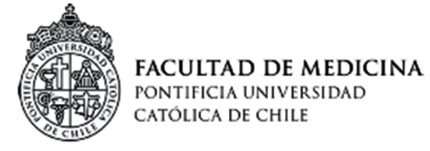 Carta de Recomendadores para postulantes al Programa deMagíster en Salud Pública UCA continuación usted encontrará el formato de Carta de Recomendación que deberá entregar a sus recomendadores (2) para que éstos llenen en su totalidad de la forma más completa y veraz posible.Informamos que los datos adulterados o falsos serán causales de eliminación a su postulación a éste y cualquier otro programa de la Pontificia Universidad Católica de Chile.ANTECEDENTES DEL POSTULANTE:2. Señale con una X el nivel de cada competencia que considera tiene el postulante:Fecha:                        		                 	                Firma y timbre: El presente es un documento confidencial. Enviar vía mail a la Secretaría de Magíster marisolc@uc.clSolo serán considerados los antecedentes descritos dentro del formato (tamaño 10, espaciado sencillo) de esta carta personal de postulación y no se aceptarán anexos. Fecha:Nombre Recomendador:Profesión:Lugar de Trabajo:Dirección:Nombre:RUT:Grado Académico:Grado Académico:Lugar de Trabajo:Lugar de Trabajo:Función Desempeñada (Cargo):Función Desempeñada (Cargo):¿Qué relación de estudio/trabajo ha tenido usted con el postulante? Describa su desempeño.                     Nivel                                  CompetenciaMínimoMuy BajoBajoSuficienteBuenoMuy BuenoSobresalienteCapacidad de trabajo en equipoCapacidad para liderar gruposIniciativaCapacidad de InvestigaciónCapacidad de enfrentar desafíosInterés por los problemas colectivos3.- Evaluación General del postulante: